*These tests will be undertaken at Royal Brompton Hospital RB&HH Imaging Request Form – July-16  |  Copyright © 2016Important InformationTo help ensure you are appropriately prepared for your scan, please discuss any of the following relevant points with your doctor prior to your appointment:Have you been advised that there is any special preparation for your test? Have been asked to fast or remain free of caffeine?Have you informed your doctor if you have any allergies, kidney problems or that you are taking any medications?Have you informed your doctor if you have any metal in your body such as a pacemaker, fragments or stents?Have you informed your doctor if you are pregnant?Have you informed your doctor if you have had any major surgery or illness recently?Please wear loose and comfortable clothing on the day of your scan and avoid wearing jewellery or clothes containing metal, such as zips.Please be advised that if you have not been appropriately prepared, it may result in the cancellation of your test on the day. If you are in doubt about any of the above please contact our Imaging Department at your earliest convenience on 
020 7351 8186 or diagnosticwimpole@rbht.nhs.ukHow to find us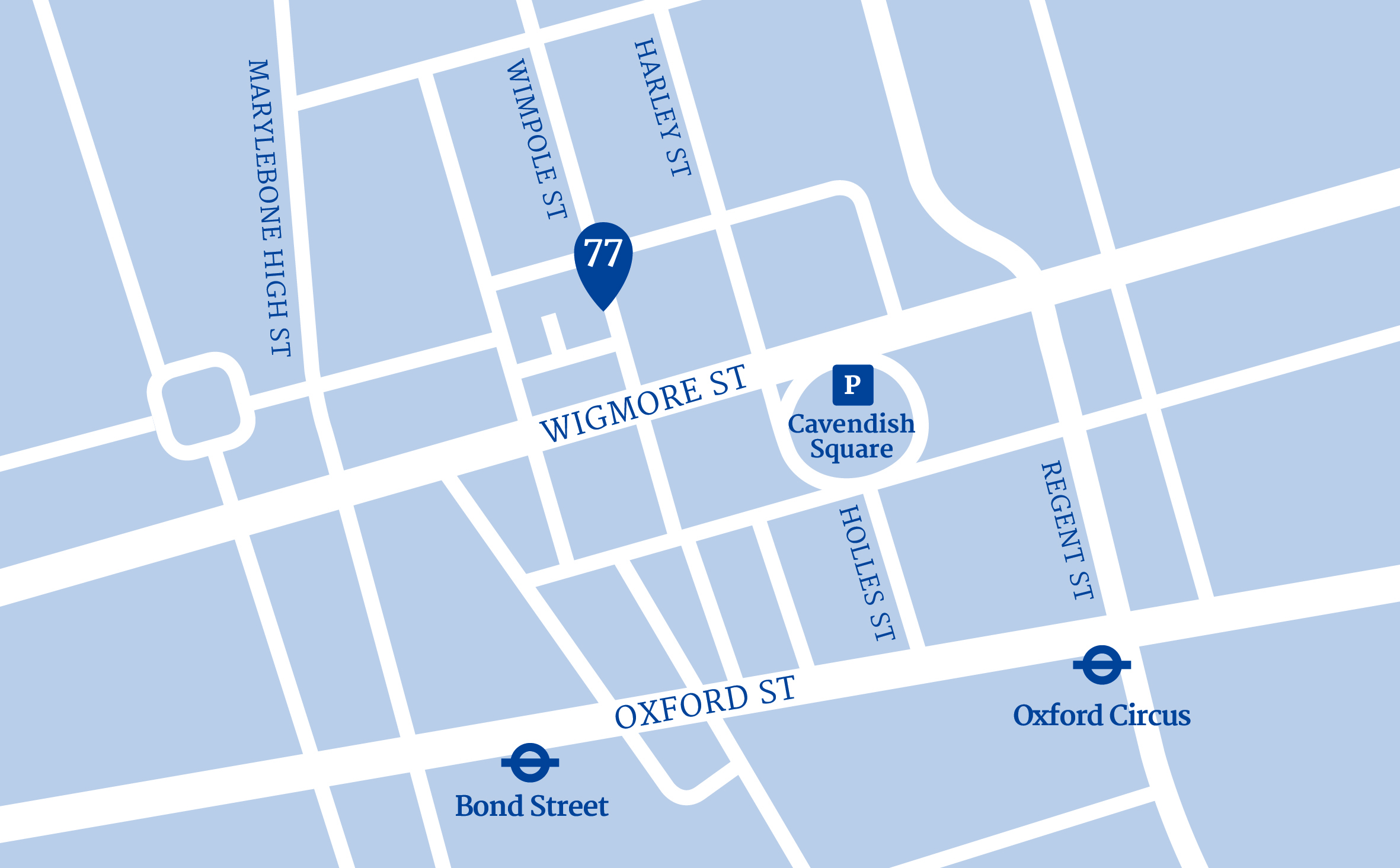 RB&HH Specialist Care Outpatients and Diagnostics is conveniently located in the Harley Street Medical Area and is easily accessible by public transport. Our entrance is located 
at 77 Wimpole Street.By underground It is less than 10 minutes walk from both Oxford Circus Station, which is on the Central, Bakerloo and Victoria Lines, and Bond Street Station via the Central and Jubilee Lines.By busA number of buses serve Oxford Street, which is less than 
10 minutes walk to our location.By carPaid public car parking (P) is available at Q-Park Oxford Street, Cavendish Square, W1G OPN. You can pre-book your parking through the Q-Park website: www.q-park.co.ukRB&HH Specialist Care Outpatients and Diagnostics is inside London’s Congestion Charge zone. Please note that you are responsible to ensure you make this payment. For further travel options and directions please visit tfl.gov.ukPatient InformationHospital number:                                             Inpatient:  Yes   No  Title:      	  Surname:      	Forename(s):      	Address:      	     	  Postcode:      	Date of birth:     /     /     	  Gender:  Male   FemaleContact Tel:      	  Mobile No.:      	Email:      	Interpreter required:  Yes   No  Language:      	Appointment Booked:     /     /       Time:      	Patient InformationHospital number:                                             Inpatient:  Yes   No  Title:      	  Surname:      	Forename(s):      	Address:      	     	  Postcode:      	Date of birth:     /     /     	  Gender:  Male   FemaleContact Tel:      	  Mobile No.:      	Email:      	Interpreter required:  Yes   No  Language:      	Appointment Booked:     /     /       Time:      	Payment DetailsPayment Method:   Insurance    Embassy    Self-Funding Payment Provider:      	Payment DetailsPayment Method:   Insurance    Embassy    Self-Funding Payment Provider:      	Patient InformationHospital number:                                             Inpatient:  Yes   No  Title:      	  Surname:      	Forename(s):      	Address:      	     	  Postcode:      	Date of birth:     /     /     	  Gender:  Male   FemaleContact Tel:      	  Mobile No.:      	Email:      	Interpreter required:  Yes   No  Language:      	Appointment Booked:     /     /       Time:      	Patient InformationHospital number:                                             Inpatient:  Yes   No  Title:      	  Surname:      	Forename(s):      	Address:      	     	  Postcode:      	Date of birth:     /     /     	  Gender:  Male   FemaleContact Tel:      	  Mobile No.:      	Email:      	Interpreter required:  Yes   No  Language:      	Appointment Booked:     /     /       Time:      	Special InstructionsBook scan for week commencing:     /     /     Result of scan required by:     /     /     Previous imaging and/or report(s) attached:  MRI      CT   PET-CT       Ultrasound   X-ray    Nuclear Medicine    EchocardiographySpecial InstructionsBook scan for week commencing:     /     /     Result of scan required by:     /     /     Previous imaging and/or report(s) attached:  MRI      CT   PET-CT       Ultrasound   X-ray    Nuclear Medicine    EchocardiographyPatient InformationHospital number:                                             Inpatient:  Yes   No  Title:      	  Surname:      	Forename(s):      	Address:      	     	  Postcode:      	Date of birth:     /     /     	  Gender:  Male   FemaleContact Tel:      	  Mobile No.:      	Email:      	Interpreter required:  Yes   No  Language:      	Appointment Booked:     /     /       Time:      	Patient InformationHospital number:                                             Inpatient:  Yes   No  Title:      	  Surname:      	Forename(s):      	Address:      	     	  Postcode:      	Date of birth:     /     /     	  Gender:  Male   FemaleContact Tel:      	  Mobile No.:      	Email:      	Interpreter required:  Yes   No  Language:      	Appointment Booked:     /     /       Time:      	Additional InformationPatient transport:  Walking   Wheelchair   Bed Infection Risk:  Yes   No  Details:      	Allergies:      	Claustrophobic:	 Yes   No	Pregnant:	 Yes   No  Oxygen: 	 Yes   No  	Asthma:	 Yes   NoCardiac arrhythmia:	 Yes   NoRecent surgery:	 Yes   No  Please specify:      	Diabetic: 	 Yes   No   Diabetes controlled by:	 Diet   Tablets   InsulinWeight:      	 kgAdditional InformationPatient transport:  Walking   Wheelchair   Bed Infection Risk:  Yes   No  Details:      	Allergies:      	Claustrophobic:	 Yes   No	Pregnant:	 Yes   No  Oxygen: 	 Yes   No  	Asthma:	 Yes   NoCardiac arrhythmia:	 Yes   NoRecent surgery:	 Yes   No  Please specify:      	Diabetic: 	 Yes   No   Diabetes controlled by:	 Diet   Tablets   InsulinWeight:      	 kgRequested Procedure  MRI  	 Nuclear Medicine* CT  	 Bone Densitometry* PET-CT  	 Ultrasound*  X-ray  	 Other (please state)Please provide details of the procedure(s):      	Requested Procedure  MRI  	 Nuclear Medicine* CT  	 Bone Densitometry* PET-CT  	 Ultrasound*  X-ray  	 Other (please state)Please provide details of the procedure(s):      	Additional InformationPatient transport:  Walking   Wheelchair   Bed Infection Risk:  Yes   No  Details:      	Allergies:      	Claustrophobic:	 Yes   No	Pregnant:	 Yes   No  Oxygen: 	 Yes   No  	Asthma:	 Yes   NoCardiac arrhythmia:	 Yes   NoRecent surgery:	 Yes   No  Please specify:      	Diabetic: 	 Yes   No   Diabetes controlled by:	 Diet   Tablets   InsulinWeight:      	 kgAdditional InformationPatient transport:  Walking   Wheelchair   Bed Infection Risk:  Yes   No  Details:      	Allergies:      	Claustrophobic:	 Yes   No	Pregnant:	 Yes   No  Oxygen: 	 Yes   No  	Asthma:	 Yes   NoCardiac arrhythmia:	 Yes   NoRecent surgery:	 Yes   No  Please specify:      	Diabetic: 	 Yes   No   Diabetes controlled by:	 Diet   Tablets   InsulinWeight:      	 kgCT/MRIReaction to contrast media:	 Yes   NoKidney disease/surgery:	 Yes   No Dialysis:	 Yes   NoeGFR/      mL/min     /     /     Creatinine:      mL/min     /     /     MRIMetallic fragments in body:	 Yes   NoCardiac pacemaker/ICD:	 Yes   NoCochlear implant:	 Yes   No Intracranial aneurysm:	 Yes   NoOther metallic implants:	 Yes   No MRIMetallic fragments in body:	 Yes   NoCardiac pacemaker/ICD:	 Yes   NoCochlear implant:	 Yes   No Intracranial aneurysm:	 Yes   NoOther metallic implants:	 Yes   No PET-CTChemotherapy:  Yes   No  Last session:     /     /     Next session:     /     /     Radiotherapy:  Yes   No  Last session:     /     /     Recent biopsy:  Yes   No   Specify where:      	Clinical Indication for ExaminationPlease summarise relevant history, clinical findings and previous test results.Please indicate the question that the examination aims to answer:       	Clinical Indication for ExaminationPlease summarise relevant history, clinical findings and previous test results.Please indicate the question that the examination aims to answer:       	Clinical Indication for ExaminationPlease summarise relevant history, clinical findings and previous test results.Please indicate the question that the examination aims to answer:       	Clinical Indication for ExaminationPlease summarise relevant history, clinical findings and previous test results.Please indicate the question that the examination aims to answer:       	Referrer name:      	  GMC:        	Address:      		     	  Postcode:      	Tel:      	Email:      	Signature: 
Date:     /     /     Referrer name:      	  GMC:        	Address:      		     	  Postcode:      	Tel:      	Email:      	Signature: 
Date:     /     /     N.B. This form is a legal document – Referrer’s DeclarationThe correct patient details have been provided. I have discussed the examination, including any intervention with the patient / guardian. I have taken into account the possibility of pregnancy. 
I have given sufficient clinical information for the request to be justified according to IR(ME)R 2000 (if applicable). I will ensure that the examination results are recorded in the patient’s notes.N.B. This form is a legal document – Referrer’s DeclarationThe correct patient details have been provided. I have discussed the examination, including any intervention with the patient / guardian. I have taken into account the possibility of pregnancy. 
I have given sufficient clinical information for the request to be justified according to IR(ME)R 2000 (if applicable). I will ensure that the examination results are recorded in the patient’s notes.Referrer name:      	  GMC:        	Address:      		     	  Postcode:      	Tel:      	Email:      	Signature: 
Date:     /     /     Referrer name:      	  GMC:        	Address:      		     	  Postcode:      	Tel:      	Email:      	Signature: 
Date:     /     /     TO BE COMPLETED BY RB&HH STAFF ONLYImaging approved:      	Authorising person:      	Signature: 	Date:     /     /     TO BE COMPLETED BY RB&HH STAFF ONLYImaging approved:      	Authorising person:      	Signature: 	Date:     /     /     